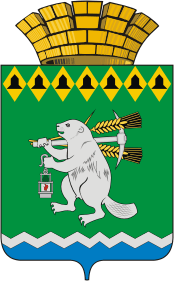 Администрация  Артемовского городского округа ПОСТАНОВЛЕНИЕот_________                                                                                      №_______-ПАО  проведении общественных обсуждений     В соответствии с Градостроительным кодексом Российской Федерации,  статьей 16 Федерального закона от 06 октября 2003 года № 131-ФЗ «Об общих принципах организации местного самоуправления в Российской Федерации», статьей 13  Федерального закона от 10 января 2002 года № 7-ФЗ «Об охране окружающей среды», статьями 9, 11, 12 Федерального закона от 23 ноября 1995 года № 174-ФЗ «Об экологической экспертизе», Приказом Министерства природных ресурсов и экологии Российской Федерации от 01.12.2020 №  999 «Об утверждении требований к материалам оценки воздействия на окружающую среду», Порядком организации и проведения на территории Артемовского городского округа  общественных обсуждений по вопросам планируемой (намечаемой) хозяйственной и иной деятельности,                                       включая деятельность, которая подлежит экологической экспертизе, утвержденным постановлением Администрации Артемовского городского округа от 25.03.2022 № 282-ПА, на основании уведомления Общества с ограниченной ответственностью «ТЕХСТРОМПРОЕКТ» (ИНН 5610233679, ОГРН 118565801856, юридический адрес: г. Оренбург, ул. 60 лет Октября,               д. 11А, офис 627, телефон 3532-66-10-96, 8-900-581-08-44, электронная почта info@orentsp.ru) (далее – ООО «ТЕХСТРОМПРОЕКТ») о проведении общественных обсуждений, руководствуясь статьями 30, 31 Устава Артемовского городского округа,ПОСТАНОВЛЯЮ:    1. Назначить проведение общественных обсуждений в форме  общественных слушаний (далее – общественные слушания) по проектной документации, включая предварительные материалы оценки воздействия на окружающую среду, подготовленные в отношении объекта «Рекультивация земельного участка, нарушенного при размещении свалки промышленных                      и бытовых отходов, расположенного в поселке Красногвардейском, Артемовского района, Свердловской области», подлежащего  государственной экологической экспертизе федерального уровня (далее – объект общественных обсуждений), с 15.11.2022 по 15.12.2022.         2. Создать комиссию по организации и проведению общественных обсуждений (далее – комиссия).         3. Утвердить состав комиссии (Приложение).     4. Комиссии:     4.1. провести общественные слушания по объекту общественных обсуждений 05 декабря 2022 года.     Время проведения общественных слушаний: с 17.30 часов (окончание – не позднее  20.00 часов по местному времени).     Место проведения общественных слушаний: в служебном кабинете № 6 Территориального управление поселка Красногвардейский Администрации Артемовского городского округа по адресу: Свердловская область, Артемовский район, п. Красногвардейский,  ул. Некрасова, д. 1;    4.2. обеспечить размещение объекта общественных обсуждений для ознакомления:     4.2.1. в служебном кабинете № 31 Управления по городскому хозяйству и жилью Администрации Артемовского городского округа по адресу: Свердловская область, г. Артемовский, площадь Советов, д. 3;    4.2.2. в служебном кабинете № 8 Муниципального казенного учреждения Артемовского городского округа «Жилкомстрой» (далее – МКУ ЖКС) по адресу: Свердловская область, г. Артемовский, ул. Почтовая, д. 1А;    4.2.3. в служебном кабинете № 6 Территориального управления поселка Красногвардейский Администрации Артемовского городского округа по адресу: Свердловская область, Артемовский район, п. Красногвардейский,                                 ул. Некрасова, д. 1;    4.2.4. на официальном сайте Артемовского городского                                         округа в информационно-телекоммуникационной сети «Интернет» (www.artemovsky66.ru);     4.3.  предоставить участникам общественных обсуждений доступ к местам размещения объекта общественных обсуждений для ознакомления, указанным в подпунктах 4.2.1, 4.2.2, 4.2.3 пункта 4.2 настоящего постановления, с 15.11.2022 по 15.12.2022 в рабочее время, а также к месту проведения общественных слушаний 05.12.2022;     4.4. организовать сбор предложений и замечаний по объекту общественных обсуждений в местах его размещения  для ознакомления, указанных в подпунктах 4.2.1, 4.2.2, 4.2.3 пункта 4.2 настоящего постановления, и по электронной почте: eko.ago@mail.ru.         5. Управлению по городскому хозяйству и жилью Администрации Артемовского городского округа (Исаков А.И.):         5.1. уведомление о проведении общественных обсуждений разместить на официальном сайте Управления по городскому хозяйству и жилью Администрации Артемовского городского округа и на официальном сайте Артемовского городского округа в информационно-телекоммуникационной сети «Интернет» (www.artemovsky66.ru). Срок - не позднее, чем за три календарных дня до начала проведения общественных обсуждений;         5.2. в течение трех рабочих дней со дня принятия настоящего постановления, но не позднее, чем за три календарных дня до начала проведения общественных обсуждений, уведомление о проведении общественных обсуждений направить:         - в Федеральную службу в сфере природопользования - для размещения на официальном сайте Федеральной службы в сфере природопользования (www.rpn.gov.ru);         -  в адрес Уральского межрегионального управления Федеральной службы в сфере природопользования (Свердловская область) - для размещения на официальном сайте Уральского межрегионального управления Федеральной службы в сфере природопользования (Свердловская область) (www.r66.rpn.gov.ru);         - в адрес Министерства природных ресурсов и экологии Свердловской области - для размещения на официальном сайте информационно-телекоммуникационной сети «Интернет» (www.minprir.midural.ru);         - в адрес МКУ ЖКС - для размещения на официальном сайте МКУ ЖКС (www.art-jks.ru);         - в адрес ООО «ТЕХСТРОМПРОЕКТ» - для размещения на официальном сайте ООО «ТЕХСТРОМПРОЕКТ» ( www.orentsp.ru).           6. Постановление опубликовать в газете «Артемовский рабочий», разместить на Официальном портале правовой информации Артемовского городского округа (www.артемовский-право.рф) и на официальном сайте Артемовского городского округа в информационно-телекоммуникационной сети «Интернет» (www.artemovsky66.ru).         7. Контроль за исполнением постановления возложить на заместителя главы Артемовского городского округа Миронова А.И.Глава  Артемовского городского округа                                      К.М. ТрофимовСостав комиссиипо организации и проведению общественных обсуждений         Исаков А.В. –  начальник Управления по городскому хозяйству и жилью Администрации Артемовского городского округа, председатель комиссии;         Скутина А.К. – начальник отдела эксплуатации жилищно-коммунального хозяйства и экологии Муниципального казенного учреждения  Артемовского городского округа «Жилкомстрой» (далее – МКУ ЖКС), секретарь комиссии (по согласованию с руководителем учреждения)           Члены комиссии:         Юсупова В.А. – начальник Территориального управления поселка Красногвардейский Администрации Артемовского городского округа;         Малых Ю.А. – ведущий специалист Управления по городскому хозяйству и  жилью Администрации Артемовского городского округа;         Сапожников В.И. – инженер по техническому надзору МКУ ЖКС (по согласованию с руководителем учреждения);          Каликов А.Г. – руководитель бюро главных инженеров проектов ООО «ТЕХСТРОМПРОЕКТ» (по согласованию с руководителем)ППриложение                          УТВЕРЖДЕН                                                          постановлением Администрации Артемовского городского округаот ____________ № ________-ПА